Методические рекомендации по работе со спортсменами, не посещающими тренировочные занятия                 на период введения режима повышенной готовности и с целью предупреждения распространения новой коронавирусной инфекции (COVID-19)В соответствии с постановлением Правительства Санкт-Петербурга от 13.03.2020 г № 121
«О мерах по противодействию распространения в Санкт-Петербурге новой коронавирусной инфекции (COVID – 19)» (с изменениями, утвержденными постановлениемПравительства Санкт-Петербурга от 16.03.2020 № 123, от 18.03.2020 г. №127, от 24.03.2020 № 156) ГБУ «СПб ЦФКиС» на период с 26 марта 2020 г. по 12 апреля 2020 г., переводит занимающихся по программам спортивной и предспортивной подготовки на этапах начальной подготовки и тренировочном (этапе спортивной специализации) на дистанционный режим тренировочных занятий в домашних условиях.Данный формат позволяет в условиях режима повышенной готовности, с целью предотвращения распространения новой коронавирусной инфекции (COVID-19), а также с целью соблюдения принципа непрерывности тренировочного процесса, проводить занятия в домашних условиях на основании методических рекомендаций тренера.Алгоритм организации тренировочного процессав домашних условиях (в период самоизоляции)Тренер также рассылает спортсменам образец «Спортивного дневника» (однократно, в начале карантинного периода). На период индивидуальных тренировок в домашних условиях каждый спортсмен обязан завести «Спортивный дневник» (по форме указанной в приложении 1). Тренеру необходимо провести соответствующую разъяснительную работу со спортсменами или их родителями о необходимости ведения «Спортивного дневника».После каждой тренировки спортсмен должен заполнить «Спортивный дневник»: перечислить выполненные им упражнения с указанием количества повторений и/или серий упражнений, описать самочувствие, настроение, ощущения, указать трудности, возникшие в процессе занятия.Детям младшего школьного и дошкольного возрастав заполнении «Спортивного дневника» могут помочь родители или сами его заполнить вместо детей. По окончании карантинных мероприятий «Спортивный дневник» спортсмены (родители спортсменов) сдают тренеру. Собранные дневники вместе с журналом, а также планы (конспекты ) тренировочных занятий тренер обязан сдать заместителю директора по спортивной  работе.Планы (конспекты) тренировочных занятий, спортивные дневники занимающихся и журнал учета работы тренера являются подтверждением реализации программы спортивной (предспортивной)  подготовки и основанием для начисления заработной планы тренеру.Рекомендации тренерампо составлению плана (конспекта) тренировочного занятия (ТЗ)Конспект тренировочного занятия составляется для каждой группы занимающихся в соответствии с планом-графиком тренировочного процесса на 2019-2020 гг. по виду спорта и программой спортивной (предспортивной) подготовки по виду спорта . В конспекте указываются: средства и методы для каждой части занятия, дозировка упражнений и организационно-методические указания по их выполнению. Содержание тренировок должно соответствовать условиям их проведения – домашним. В содержание следует включить такие виды подготовки как ОФП, СФП, техническая подготовка, теоретическая подготовка, инструкторская и судейская подготовка. В любом случае следует учитывать специфику вида спорта . Перечисление средств физической подготовки в плане (конспекте) ТЗ указывается в  краткой и лаконичной форме, дозировка упражнений дается: в количестве повторений (раз) или временных параметрах (мин., сек.). Рекомендуемые тренером физические упражнения должны быть простыми по исполнению, быть ранее изученными и хорошо освоенными спортсменами. Включать в план (конспект) ТЗ сложно-координационные и новые упражнения не следует, также не рекомендуется включать:упражнения, требующие выполненияих на тренажерах (за исключением, в случаях, когда у спортсменов имеются в наличии тренажеры дома);упражнения со спортивными снарядами и инвентарем (например: упражнения с мячом, булавами, обручами, луком, копьем, диском или ядром для метания, с барьерами, на роликах, коньках, лыжах, лыжероллерах  и т.п.); подвижные и спортивные игры; бег и беговые упражнения;сложные гимнастические, акробатические упражнения.При составлении плана (конспекта) тренировочного занятия тренеру необходимо обязательно указать в разделе «организационно-методические указания» требования техники безопасности к месту проведения занятия (квартира/дом), правила техники безопасности при выполнении физических упражнений.Приложение 1образец оформленияКОНСПЕКТ ТРЕНИРОВОЧНОГО ЗАНЯТИЯ для спортсменов, занимающихся в группе / или спортсменов, занимающихся по индивидуальным плана спортивной подготовки Тренер                       _____________________ /__________________________/                         (подпись)                                       (ФИО)Образец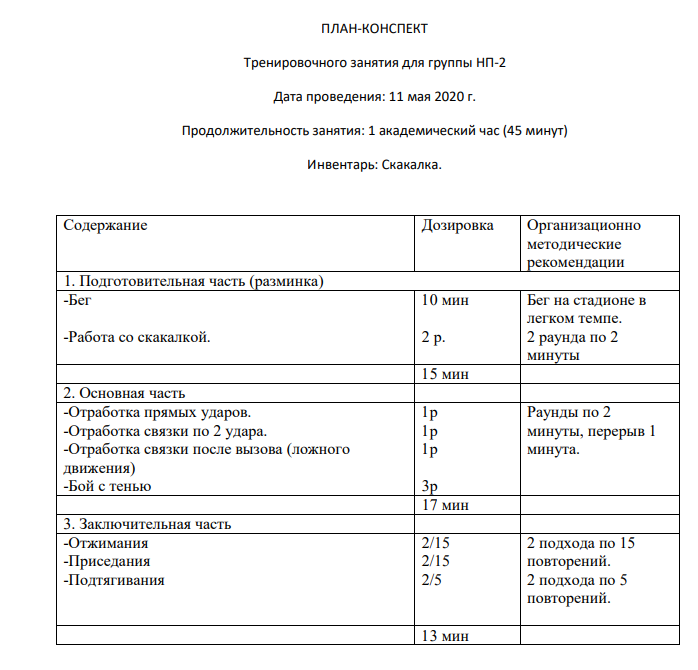 Приложение 2образец оформлениятитульный лист(для дневника можно использовать тетрадь 48 листов)2 и последующие страницы1 шагТренер проводит анализ программы спортивной (предспортивной)  подготовки по виду спорта  и годового плана-графика тренировочного процесса на 2019-2020 гг. по виду спорта , при необходимости проводит коррекцию содержания программы для перераспределения видов подготовки и объемов тренировочной нагрузки в целях обеспечения  возможности спортсменам продолжать тренировочные занятия в домашних условиях.2 шагТренер разрабатывает для каждого тренировочного занятия план (конспект) в соответствии с планом-графиком тренировочного процесса и программы спортивной (предспортивной) подготовки по виду спорта .3 шагС учетом действующего, утвержденного спортивной школой расписания тренировочных занятий, накануне (вечером) или в день проведения тренировки (утром), тренер высылает спортсменам (родителям спортсменов) своей группы план (конспект) тренировочного занятия по электронной почте, либо использует иные электронные средства связи (например,WhatsApp).4 шагСпортсмен, получивший план (конспект) тренировочного занятия, самостоятельно или под присмотром родителя (дети от 6 до 14 лет) выполняет физические упражнения, указанные в плане (конспекте), соблюдая при этом правила выполнения упражнений и нормы нагрузки, предусмотренные в плане (конспекте), а также учебно-методические рекомендации тренера и правила техники безопасности.5 шагПо завершении тренировки в домашних условиях спортсмен (родители спортсменов) сообщают тренеру по телефону или электронной почте о выполненном тренировочном занятии. Тренер делает соответствующую отметку о посещении спортсмена тренировки в журнале (на бумажном носителе).6 шагВ конце каждой недели тренер информирует инструктора- методиста, (или иное ответственное лицо) о количестве проведенных тренировочных занятий в каждой группе, закрепленной за ним, количество детей, выполнивших тренировочные занятия.ФИО тренераДата проведения тренировки по расписаниюДата проведения тренировки по расписаниюГруппа/ФИО спортсмена(ов)Группа/ФИО спортсмена(ов)Этап спортивной подготовкиЭтап спортивной подготовкиНаправленность тренировкиНаправленность тренировкиТребования к месту занятия, необходимый инвентарьТребования к месту занятия, необходимый инвентарьсодержание содержание содержание дозировкаорганизационно-методические указания1. Подготовительная часть (разминка)1. Подготовительная часть (разминка)1. Подготовительная часть (разминка)1. Подготовительная часть (разминка)1. Подготовительная часть (разминка)2. Основная часть2. Основная часть2. Основная часть2. Основная часть2. Основная часть3. Заключительная часть3. Заключительная часть3. Заключительная часть3. Заключительная часть3. Заключительная частьСПОРТИВНЫЙ ДНЕВНИКСпортсмена _______________________________________________________(ФИО)Спортивная организация _____________________________________________(наименование организации)__________________________________________________________________Дата тренировочного занятия: «____» ______________ 2020 г.Место проведения тренировочного занятия: 